Profesionālo kvalifikāciju apliecinošā dokumenta sērija ____________ Nr._____________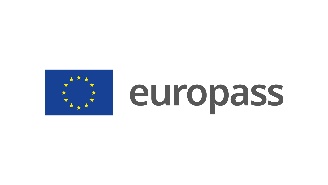 Pielikums profesionālo kvalifikāciju apliecinošam dokumentam(*) Latvija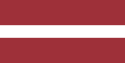 1. Profesionālo kvalifikāciju apliecinošā dokumenta nosaukums(1) Diploms par profesionālo vidējo izglītību Profesionālās kvalifikācijas apliecībaProfesionālā kvalifikācija:  Poligrāfijas ražošanas tehniķis(1) oriģinālvalodā2. Profesionālo kvalifikāciju apliecinošā dokumenta nosaukuma tulkojums(2) A diploma of vocational secondary education A vocational qualification certificateVocational qualification:  Production Supervisor (printing)**(2) Ja nepieciešams. Šim tulkojumam nav juridiska statusa.3. Kompetenču raksturojumsPoligrāfijas ražošanas speciālists sagatavo darba uzdevumus iespieddarbu pirmsdrukai, drukai un pēcdrukai, nodrošina kvalitatīvu un efektīvu produkcijas ražošanu un iespieddarbu kvalitatīvo un kvantitatīvo prasību izpildi visos ražošanas posmos.Apguvis kompetences šādu profesionālo pienākumu un uzdevumu veikšanai:3.1. Iespieddarba ražošanas tehnoloģiskā procesa sagatavošana: ̶  iepazīties, apkopot informāciju un izvērtēt iespieddarba ražošanas iespējas; ̶  izvēlēties poligrāfijas ražošanas tehnoloģiskos procesus un to secību; ̶  izstrādāt poligrāfijas produkta ražošanas tehnoloģisko karti un specifikāciju; ̶  izgatavot iespieddarba tehnisko maketu un montāžas izklājumu; ̶  izvēlēties poligrāfijas ražošanas iekārtas. 3.2. Materiālu aprēķināšana un sagatavošana iespieddarba ražošanai: ̶  noteikt un izvēlēties materiālus iespieddarba ražošanai; ̶  aprēķināt nepieciešamo poligrāfijas materiālu daudzumu iespieddarba ražošanai; ̶  organizēt nepieciešamā izmēra, īpatsvara un daudzuma materiālu sagatavošanu iespieddarba ražošanai; ̶  sagatavot un iesniegt informāciju par nepieciešamo materiālu daudzumu; ̶  sakomplektēt iespieddarba pasūtījumu. 3.3. Iespieddarba ražošanas tehnoloģiskā procesa uzsākšana.̶  noformēt darba uzdevumu un tehnisko dokumentāciju poligrāfijas ražošanas procesam; ̶  mērīt un dokumentēt poligrāfijas ražošanas iekārtu tehnoloģiskos parametrus; ̶  noteikt poligrāfijas ražošanas iekārtu tehnoloģiskos parametru atbilstību ražošanas procesa uzsākšanai; ̶  pārbaudīt poligrāfijas materiālu kvantitāti, kvalitāti un atbilstību iespieddarba ražošanai. 3.4. Piedalīšanās iespieddarba ražošanas tehnoloģiskā procesa nodrošināšanā; ̶  ievērot poligrāfijas ražošanas procesā noteiktās tehnoloģiskās prasības, standartus un instrukcijas; ̶  ievērot iespieddarba ražošanas tehnoloģisko secību. ̶  izvērtēt veikto poligrāfijas ražošanas procesa operāciju un iespieddarba kvalitāti katrā no ražošanas posmiem; ̶  uzskaitīt izgatavoto iespiedprodukciju; ̶  sadarboties ar saistīto profesiju pārstāvjiem. 3.5. Darba un vides aizsardzības prasību ievērošana: ̶  pārliecināties par poligrāfijas ražošanas iekārtu un instrumentu atbilstību lietošanas prasībām; ̶  ievērot darba vietai, iekārtām un instrumentiem noteiktās lietošanas prasības; ̶  ievērot elektrodrošības un ugunsdrošības noteikumus; ̶  ievērot darba un vides aizsardzības prasības; ̶  lietot veselībai un videi drošus darba paņēmienus.Papildu kompetences:̶  <<Aizpilda izglītības iestāde>>;̶  ...;̶  ...;̶  ...4. Nodarbinātības iespējas atbilstoši profesionālajai kvalifikācijai(3)Strādāt uzņēmumos, kas veic iespieddarbu ražošanu, vai strādāt individuāli kā pašnodarbinātā persona vai individuālais komersants.(3) Ja iespējams5. Profesionālo kvalifikāciju apliecinošā dokumenta raksturojums5. Profesionālo kvalifikāciju apliecinošā dokumenta raksturojumsProfesionālo kvalifikāciju apliecinošo dokumentu izsniegušās iestādes nosaukums un statussValsts iestāde, kas nodrošina profesionālo kvalifikāciju apliecinošā dokumenta atzīšanu<<Dokumenta izsniedzēja pilns nosaukums, adrese, tālruņa Nr., tīmekļa vietnes adrese; elektroniskā pasta adrese. Izsniedzēja juridiskais statuss>>Latvijas Republikas Izglītības un zinātnes ministrija, tīmekļa vietne: www.izm.gov.lv Profesionālo kvalifikāciju apliecinošā dokumenta līmenis(valsts vai starptautisks)Vērtējumu skala/Vērtējums, kas apliecina prasību izpildiValsts atzīts dokuments, atbilst ceturtajam Latvijas kvalifikāciju ietvarstruktūras līmenim (4. LKI) un ceturtajam Eiropas kvalifikāciju ietvarstruktūras līmenim (4. EKI).Profesionālās kvalifikācijas eksāmenā saņemtais vērtējums ne zemāk par "viduvēji – 5"(vērtēšanā izmanto 10 ballu vērtējuma skalu).Pieejamība nākamajam izglītības līmenimStarptautiskie līgumi vai vienošanāsDiploms par profesionālo vidējo izglītību dod iespēju turpināt izglītību 5. LKI/5. EKI vai 6.LKI/ 6.EKI līmenī.<<Ja attiecināms. Aizpilda izglītības iestāde, gadījumā, ja noslēgtie starptautiskie līgumi vai vienošanās paredz papildu sertifikātu izsniegšanu. Ja nav attiecināms, komentāru dzēst>Juridiskais pamatsJuridiskais pamatsProfesionālās izglītības likums (6. pants).Profesionālās izglītības likums (6. pants).6. Profesionālo kvalifikāciju apliecinošā dokumenta iegūšanas veids6. Profesionālo kvalifikāciju apliecinošā dokumenta iegūšanas veids6. Profesionālo kvalifikāciju apliecinošā dokumenta iegūšanas veids6. Profesionālo kvalifikāciju apliecinošā dokumenta iegūšanas veids Formālā izglītība: Klātiene Klātiene (darba vidē balstītas mācības) Neklātiene Formālā izglītība: Klātiene Klātiene (darba vidē balstītas mācības) Neklātiene Ārpus formālās izglītības sistēmas apgūtā izglītība Ārpus formālās izglītības sistēmas apgūtā izglītībaKopējais mācību ilgums*** (stundas/gadi) _______________Kopējais mācību ilgums*** (stundas/gadi) _______________Kopējais mācību ilgums*** (stundas/gadi) _______________Kopējais mācību ilgums*** (stundas/gadi) _______________A: Iegūtās profesionālās izglītības aprakstsB: Procentos no visas (100%) programmas B: Procentos no visas (100%) programmas C: Ilgums (stundas/nedēļas)Izglītības programmas daļa, kas apgūta izglītības iestādē<<Ieraksta izglītības programmas apjomu (%), kas apgūts izglītības iestādes mācību telpās>><<Ieraksta izglītības programmas apjomu (%), kas apgūts izglītības iestādes mācību telpās>><<Ieraksta izglītības programmas apjomu (stundās vai mācību nedēļās), kas apgūts izglītības iestādes mācību telpās>>Izglītības programmas daļa, kas apgūta praksē darba vietā, t.sk. darba vidē balstītās mācībās<<Ieraksta izglītības programmas apjomu (%), kas apgūts ārpus izglītības iestādes mācību telpām,t.i. praktiskās mācības uzņēmumā/-os, mācību praksē darba vietā, darba vidē balstītas mācības>><<Ieraksta izglītības programmas apjomu (%), kas apgūts ārpus izglītības iestādes mācību telpām,t.i. praktiskās mācības uzņēmumā/-os, mācību praksē darba vietā, darba vidē balstītas mācības>><<Ieraksta izglītības programmas apjomu (stundās vai mācību nedēļās), kas apgūts ārpus izglītības iestādes mācību telpām,t.i. praktiskās mācības uzņēmumā/-os, mācību praksē darba vietā, darba vidē balstītas>>*** Attiecināms uz formālajā ceļā iegūto izglītību.Papildu informācija pieejama:www.izm.gov.lv https://visc.gov.lv/profizglitiba/stand_saraksts_mk_not_626.shtmlNacionālais informācijas centrs:Latvijas Nacionālais Europass centrs, http://www.europass.lv/ *** Attiecināms uz formālajā ceļā iegūto izglītību.Papildu informācija pieejama:www.izm.gov.lv https://visc.gov.lv/profizglitiba/stand_saraksts_mk_not_626.shtmlNacionālais informācijas centrs:Latvijas Nacionālais Europass centrs, http://www.europass.lv/ *** Attiecināms uz formālajā ceļā iegūto izglītību.Papildu informācija pieejama:www.izm.gov.lv https://visc.gov.lv/profizglitiba/stand_saraksts_mk_not_626.shtmlNacionālais informācijas centrs:Latvijas Nacionālais Europass centrs, http://www.europass.lv/ *** Attiecināms uz formālajā ceļā iegūto izglītību.Papildu informācija pieejama:www.izm.gov.lv https://visc.gov.lv/profizglitiba/stand_saraksts_mk_not_626.shtmlNacionālais informācijas centrs:Latvijas Nacionālais Europass centrs, http://www.europass.lv/ 